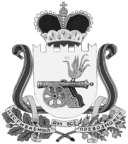 СОВЕТ ДЕПУТАТОВ ВЯЗЕМСКОГО ГОРОДСКОГО ПОСЕЛЕНИЯВЯЗЕМСКОГО РАЙОНА СМОЛЕНСКОЙ ОБЛАСТИРЕШЕНИЕот 15.04.2014  № 30 В соответствии с Федеральным законом от 09.12.1991 № 2003-1 «О налогах на имущество физических лиц» (в редакции Федерального закона от 02.11.2013  № 306-ФЗ, с изменениями, внесенными Федеральным законом от 02.12.2013        № 334-ФЗ «О внесении изменений в часть вторую Налогового кодекса Российской Федерации и статью 5 закона Российской Федерации "О налогах на имущество физических лиц"), главой 31 Налогового кодекса Российской Федерации, статьей 57 Федерального закона от 06.10.2003 № 131-ФЗ «Об общих принципах организации местного самоуправления в Российской Федерации» и руководствуясь подпунктом 3 пункта 2 статьи 22 Устава Вяземского городского поселения Вяземского района Смоленской области, Совет депутатов Вяземского городского поселения Вяземского района Смоленской области,РЕШИЛ:1. Утвердить Положение о налоге на имущество физических лиц на территории Вяземского городского поселения Вяземского района Смоленской области в новой редакции (прилагается):2. Признать утратившими силу решения Совета депутатов Вяземского городского поселения Вяземского района Смоленской области:от 26.10.2005 № 5 «Об утверждении Положения о налоге на имущество физических лиц на территории Вяземского городского поселения Вяземского района Смоленской области»;от 21.11.2007 № 54 «О внесении изменений в решение Совета депутатов Вяземского городского поселения Вяземского района Смоленской области от 26.10.2005 № 5».от 23.10.2009 №43 «О внесении изменений в Положение о налоге на имущество физических лиц на территории Вяземского городского поселения Вяземского района Смоленской области».от 22.03.2010 №13 «О внесении изменений в Положение о налоге на имущество физических лиц на территории Вяземского городского поселения Вяземского района Смоленской области, утвержденное решением Совета депутатов Вяземского городского поселения Вяземского района Смоленской области от 26.10.2005 № 5».от 05.10.2010 № 50 «О внесении изменений в Положение о налоге на имущество физических лиц на территории Вяземского городского поселения Вяземского района Смоленской области, утвержденное решением Совета депутатов Вяземского городского поселения Вяземского района Смоленской области от 26.10.2005 № 5».от 20.11.2012 № 80 «О внесении изменений в Положение о налоге на имущество физических лиц на территории Вяземского городского поселения Вяземского района Смоленской области».2. Опубликовать данное решение в газете «Мой город – Вязьма» и электронном периодическом издании «Мой город – Вязьма. ru» (MGORV. RU).3. Данное решение вступает в силу с момента его опубликования и распространяется на правоотношения, возникшие с 01.01.2014.Глава муниципального образованияВяземского городского поселенияВяземского района Смоленской области                                            О.С. ГригорьевОб утверждении Положения о налоге на имущество физических лиц на территории Вяземского городского поселения Вяземского района Смоленской области (новая редакция) 